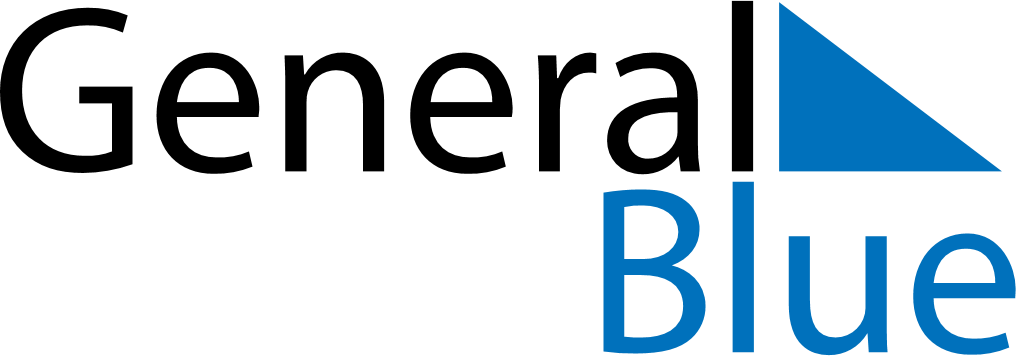 February 2024February 2024February 2024February 2024February 2024February 2024Hosanagara, Karnataka, IndiaHosanagara, Karnataka, IndiaHosanagara, Karnataka, IndiaHosanagara, Karnataka, IndiaHosanagara, Karnataka, IndiaHosanagara, Karnataka, IndiaSunday Monday Tuesday Wednesday Thursday Friday Saturday 1 2 3 Sunrise: 6:57 AM Sunset: 6:29 PM Daylight: 11 hours and 31 minutes. Sunrise: 6:57 AM Sunset: 6:29 PM Daylight: 11 hours and 32 minutes. Sunrise: 6:56 AM Sunset: 6:29 PM Daylight: 11 hours and 33 minutes. 4 5 6 7 8 9 10 Sunrise: 6:56 AM Sunset: 6:30 PM Daylight: 11 hours and 33 minutes. Sunrise: 6:56 AM Sunset: 6:30 PM Daylight: 11 hours and 34 minutes. Sunrise: 6:56 AM Sunset: 6:31 PM Daylight: 11 hours and 34 minutes. Sunrise: 6:56 AM Sunset: 6:31 PM Daylight: 11 hours and 35 minutes. Sunrise: 6:55 AM Sunset: 6:31 PM Daylight: 11 hours and 36 minutes. Sunrise: 6:55 AM Sunset: 6:32 PM Daylight: 11 hours and 36 minutes. Sunrise: 6:55 AM Sunset: 6:32 PM Daylight: 11 hours and 37 minutes. 11 12 13 14 15 16 17 Sunrise: 6:54 AM Sunset: 6:33 PM Daylight: 11 hours and 38 minutes. Sunrise: 6:54 AM Sunset: 6:33 PM Daylight: 11 hours and 38 minutes. Sunrise: 6:54 AM Sunset: 6:33 PM Daylight: 11 hours and 39 minutes. Sunrise: 6:53 AM Sunset: 6:34 PM Daylight: 11 hours and 40 minutes. Sunrise: 6:53 AM Sunset: 6:34 PM Daylight: 11 hours and 40 minutes. Sunrise: 6:53 AM Sunset: 6:34 PM Daylight: 11 hours and 41 minutes. Sunrise: 6:52 AM Sunset: 6:35 PM Daylight: 11 hours and 42 minutes. 18 19 20 21 22 23 24 Sunrise: 6:52 AM Sunset: 6:35 PM Daylight: 11 hours and 43 minutes. Sunrise: 6:51 AM Sunset: 6:35 PM Daylight: 11 hours and 43 minutes. Sunrise: 6:51 AM Sunset: 6:35 PM Daylight: 11 hours and 44 minutes. Sunrise: 6:50 AM Sunset: 6:36 PM Daylight: 11 hours and 45 minutes. Sunrise: 6:50 AM Sunset: 6:36 PM Daylight: 11 hours and 46 minutes. Sunrise: 6:49 AM Sunset: 6:36 PM Daylight: 11 hours and 46 minutes. Sunrise: 6:49 AM Sunset: 6:36 PM Daylight: 11 hours and 47 minutes. 25 26 27 28 29 Sunrise: 6:48 AM Sunset: 6:37 PM Daylight: 11 hours and 48 minutes. Sunrise: 6:48 AM Sunset: 6:37 PM Daylight: 11 hours and 48 minutes. Sunrise: 6:47 AM Sunset: 6:37 PM Daylight: 11 hours and 49 minutes. Sunrise: 6:47 AM Sunset: 6:37 PM Daylight: 11 hours and 50 minutes. Sunrise: 6:46 AM Sunset: 6:37 PM Daylight: 11 hours and 51 minutes. 